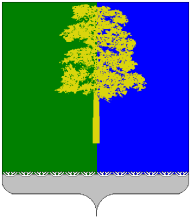 ХАНТЫ-МАНСИЙСКИЙ АВТОНОМНЫЙ ОКРУГ – ЮГРАДУМА КОНДИНСКОГО РАЙОНАРЕШЕНИЕО внесении изменений в решение Думы Кондинского районаот 28 декабря 2011 года № 189 	В соответствие с Федеральным законом от 21 декабря 2001 года № 178-ФЗ «О приватизации государственного и муниципального имущества», Уставом Кондинского района, решением Думы Кондинского района от 26 апреля 2012 года № 232 «Об утверждении Порядка приватизации муниципального имущества муниципального образования Кондинский район», Дума Кондинского района решила:1. Внести в приложение к решению Думы Кондинского района от 28 декабря 2011 года № 189 «Об утверждении прогнозного плана приватизации муниципального имущества Кондинского района на 2012-2014 годы» (с изменениями от 31 мая 2012 года № 246; от 25 апреля 2013 года № 343) следующие изменения:	1.1. Подраздел  2 раздела 2 дополнить подпунктами 3.3, 3.4, 3.5, 3.6, 3.7, 3.8 следующего содержания:	«3.3 Склад горюче-смазочных материалов, назначение: нежилое, общая застроенная площадь 301,5 кв.м, адрес: ул.Береговая, д.1, пгт.Кондинское, Кондинский район, Ханты-Мансийский автономный округ-Югра.	3.4 Автомобиль УАЗ-396292, идентификационный номер (VIN) XTТ39629210033294, наименование (тип ТС) спец.автомобиль санитарный, категория ТС В, год изготовления 2001, модель, № двигателя 4021ОД50015150, шасси (рама) № 10031853, кузов (прицеп) № 10033294, цвет белая ночь, организация-изготовитель УАЗ/Ульяновский автом.завод.	3.5 Автомобиль УАЗ-3909, идентификационный номер (VIN) XТТ39090040499411, наименование (тип ТС) грузовой а/м, категория ТС В, год изготовления 2004, модель, № двигателя УМЗ-41780В № 40604731, шасси (рама) № 37410040420368, кузов (кабина, прицеп) № 39090040213987, цвет кузова (кабины, прицепа) белая ночь, организация - изготовитель ОАО УАЗ.	3.6 Автомобиль УАЗ-220694-04, идентификационный номер (VIN) XТТ22069470407230, наименование (тип ТС) спец.пассажирское, категория ТС В, год изготовления 2007, модель, № двигателя 42130Н * 70504243, шасси (рама) № 37410070428548, кузов (кабина, прицеп) № 22060070218660, цвет кузова (кабины, прицепа) белая ночь, организация - изготовитель ОАО УАЗ.	3.7 Автомобиль ГАЗ-3110, идентификационный номер (VIN) XТН31100041202095, наименование (тип ТС) легковой, категория ТС В, год изготовления 2003, модель, № двигателя *40620D*33165819*, шасси (рама) № отсутствует, кузов (кабина, прицеп) № 31100040599987, цвет кузова (кабины, прицепа) сильвер, организация - изготовитель ОАО «ГАЗ».	3.8 Автомобиль ВАЗ – 21102, идентификационный номер (VIN) XTA21102040781785, наименование (тип ТС) легковой, категория ТС В, год изготовления 2004, модель, № двигателя 2111. 1149570, шасси (рама) № отсутствует, кузов (кабина, прицеп) № 0781785, цвет кузова (кабины, прицепа) светло-серебристый металл, организация - изготовитель ВАЗ.».	2. Настоящее решение опубликовать в газете «Кондинский вестник» и разместить на официальном сайте органов местного самоуправления Кондинского района.3. Настоящее решение вступает в силу после официального опубликования.4. Контроль за выполнением настоящего решения возложить на постоянную комиссию Думы района по бюджету и экономике (А.О.Густов) и главу администрации Кондинского района М.В.Шишкина.Глава Кондинского района                                                                 А.Н.Поздеевпгт.Междуреченский26 июня 2013 года№  358